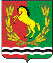 АДМИНИСТРАЦИЯМУНИЦИПАЛЬНОГО ОБРАЗОВАНИЯ  МОЧЕГАЕВСКИЙ СЕЛЬСОВЕТ АСЕКЕВСКОГО РАЙОНА ОРЕНБУРГСКОЙ ОБЛАСТИП О С Т А Н О В Л Е Н И Е22.06.2020                                 с. Мочегай                                              № 23 -п Об утверждении порядка формирования перечняналоговых расходов муниципального образования Мочегаевский  сельсовет, порядка оценки муниципального образования Мочегаевский сельсовет налоговых расходовВ соответствии со статьей 174.3 Бюджетного кодекса Российской Федерации, постановлением Правительства Российской Федерации от 22 июня 2019 года № 796 "Об общих требованиях к оценке налоговых расходов субъектов Российской Федерации и муниципальных образований" Правительство Оренбургской области:Утвердить:порядок формирования перечня налоговых расходов муниципального образования  Мочегаеский сельсовет согласно приложению № 1;порядок оценки налоговых расходов муниципального образования Мочегаевсий  сельсовет согласно приложению № 2.2. Признать утратившим силу постановление администрации  Мочегаевского сельсовета от 18.07. 2017 года № 26-п "Об  утверждении Порядка и методики оценки эффектности налоговых льгот (пониженных ставок) по местным налогам ".3. Контроль за исполнением настоящего постановления оставляю за собой.4. Постановление вступает в силу со дня его подписания и распространяется на отношения возникшие с 1 января 2020 года.Глава муниципального образования                                                           Ю.Е.ПереседовПриложение № 1к постановлениюадминистрацииМочегаевского  сельсоветаот 22.06.2020  № 23-пПорядокформирования перечня налоговых расходов муниципального образования Мочегаевский  сельсовет1. Настоящий Порядок определяет правила формирования перечня налоговых расходов муниципального образования Мочегаевский  сельсовет.2. Понятия, используемые в настоящем Порядке, означают следующее:«налоговые расходы муниципального образования Мочегаевский сельсовет - выпадающие доходы бюджета поселения, обусловленные налоговыми льготами, освобождениями и иными преференциями по налогам, предусмотренными в качестве мер муниципальной поддержки в соответствии с целями муниципальных программ и (или) целями социально-экономической политики муниципального образования Мочегаевский  сельсовет, не относящимися к муниципальным программам муниципального образования Мочегаевский  сельсовет;"куратор налогового расхода" –местная администрация, ответственная в соответствии с полномочиями, установленными нормативными правовыми актами муниципального образования Мочегаевский  сельсовет, за достижение соответствующих налоговому расходу целей муниципальной программы муниципального образования Мочегаевский  сельсовет  и (или) целей социально-экономической политики муниципального образования Мочегаевский  сельсовет, не относящихся к муниципальным программам муниципального образования Мочегаевский сельсовет ;"перечень налоговых расходов муниципального образования Мочегаевский сельсовет - документ, содержащий сведения о распределении налоговых расходов муниципального образования Мочегаевский  сельсовет  в соответствии с целями муниципальных  программ муниципального образования Мочегаевский  сельсовет, структурных элементов муниципальных программ муниципального образования Мочегаевский  сельсовет и (или) целями социально-экономической политики муниципального образования Мочегаевский  сельсовет, не относящимися к муниципальным  программам муниципального образования  Мочегаевский сельсовет, о кураторах налоговых расходов, а также иные сведения согласно приложению к настоящему Порядку.3. Перечень налоговых расходов муниципального образования Мочегаевский сельсовет размещается на официальном сайте администрации Мочегаевский сельсовет в информационно-телекоммуникационной сети "Интернет".4. Перечень налоговых расходов муниципального образования Мочегаевский  сельсовет  внесенными в него изменениями формируется до 1 ноября (в случае уточнения структурных элементов муниципальных программ муниципального образования  Мочегаевский  сельсовет  в рамках формирования проекта закона о бюджете сельского поселения на очередной финансовый год и плановый период) и до 15 декабря (в случае уточнения структурных элементов муниципальных программ муниципального образования Мочегаевский сельсовет  в рамках рассмотрения и утверждения проекта решения о бюджете сельского поселения на очередной финансовый год и плановый период).Приложениек порядкуформирования перечняналоговых расходов муниципального образования Мочегаевский сельсоветИнформация,включаемая в перечень налоговых расходовмуниципального образования Мочегаевский  сельсоветI. Нормативные характеристики налогового расхода муниципального образования Мочегаевский сельсовет1. Наименования налогов, по которым предусматриваются налоговые льготы, освобождения и иные преференции.2. Нормативные правовые акты, которыми предусматриваются налоговые льготы, освобождения и иные преференции по налогам.3. Категории плательщиков налогов, для которых предусмотрены налоговые льготы, освобождения и иные преференции.4. Условия предоставления налоговых льгот, освобождений и иных преференций для плательщиков налогов.5. Целевая категория плательщиков налогов, для которых предусмотрены налоговые льготы, освобождения и иные преференции.6. Даты вступления в силу нормативных правовых актов, устанавливающих налоговые льготы, освобождения и иные преференции для плательщиков налогов.7. Даты вступления в силу нормативных правовых актов, отменяющих налоговые льготы, освобождения и иные преференции для плательщиков налогов.II. Целевые характеристики налогового расхода муниципального образования «Аксаковский сельсовет»1. Целевая категория налоговых расходов муниципального образования «Аксаковский сельсовет».2. Цели предоставления налоговых льгот, освобождений и иных преференций для плательщиков налогов.3. Наименования муниципальных программ муниципального образования Мочегаевский  сельсовет, наименования нормативных правовых актов, определяющих цели социально-экономической политики муниципального образования Мочегаевский сельсовет, не относящиеся к муниципальным программам муниципального образования Мочегаевский  сельсовет, в целях реализации которых предоставляются налоговые льготы, освобождения и иные преференции для плательщиков налогов.4. Наименования структурных элементов муниципальных программ муниципального образования Мочегаевский сельсовет, в целях реализации которых предоставляются налоговые льготы, освобождения и иные преференции для плательщиков налогов.Приложение № 2к постановлениюадминистрацииМочегаевского  сельсоветаот 22.06.2020 № 23-пПорядокоценки налоговых расходов муниципального образования  Мочегаевский сельсовет1. Настоящий Порядок устанавливает процедуру проведения оценки налоговых расходов муниципального образования   Мочегаевский сельсовет.2. Понятия, используемые в настоящем Порядке, означают следующее:«налоговые расходы муниципального образования Мочегаевский  сельсовет - выпадающие доходы бюджета поселения, обусловленные налоговыми льготами, освобождениями и иными преференциями по налогам, предусмотренными в качестве мер муниципальной поддержки в соответствии с целями муниципальных программ и (или) целями социально-экономической политики муниципального образования Мочегаевский сельсовет, не относящимися к муниципальным программам муниципального образования  Мочегаевский сельсовет;"куратор налогового расхода" –местная администрация, ответственная в соответствии с полномочиями, установленными нормативными правовыми актами муниципального образования Мочегаевский сельсовет, за достижение соответствующих налоговому расходу целей муниципальной программы муниципального образования Мочегаевский сельсовет и (или) целей социально-экономической политики муниципального образования  Мочегаевский  сельсовет, не относящихся к муниципальным программам муниципального образования Мочегаевский сельсовет;"нормативные характеристики налоговых расходов муниципального образования муниципального образования Мочегаевский сельсовет - сведения о положениях нормативных правовых актов нормативных правовых актов, которыми предусматриваются налоговые льготы, освобождения и иные преференции по налогам (далее - льготы), наименованиях налогов, по которым установлены льготы, категориях плательщиков, для которых предусмотрены льготы, а также иные характеристики, предусмотренные нормативными правовыми актами муниципального образования муниципального образования Мочегаевский сельсовет;"оценка налоговых расходов " - комплекс мероприятий по оценке объемов налоговых расходов муниципального образования муниципального образования  Мочегаевский сельсовет, обусловленных льготами, предоставленными плательщикам, а также по оценке эффективности налоговых расходов муниципального образования муниципального образования  Мочегаевский сельсовет;"оценка объемов налоговых расходов муниципального образования муниципального образования Мочегаевский сельсовет - определение объемов выпадающих доходов бюджета сельского поселения, обусловленных льготами, предоставленными плательщикам;«оценка эффективности налоговых расходов муниципального образования муниципального образования Мочегаевский сельсовет- комплекс мероприятий, позволяющих сделать вывод о целесообразности и результативности предоставления плательщикам льгот исходя из целевых характеристик налогового расхода муниципального образования муниципального образования  Мочегаевский сельсовет;"перечень налоговых расходов муниципального образования Мочегаевский  сельсовет  - документ, содержащий сведения о распределении налоговых расходов муниципального образования Мочегаевский сельсовет в соответствии с целями муниципальных программ муниципального образования Мочегаевский сельсовет, структурных элементов муниципальных программ сельсовета и (или) целями социально-экономической политики муниципального образования Мочегаевский сельсовет, не относящимися к муниципальным программам муниципального образования Мочегаевский  сельсовет, о кураторах налоговых расходов, а также иные сведения, предусмотренные администрацией муниципального образования  Мочегаевский  сельсовет;"плательщики" - плательщики налогов;"социальные налоговые расходы муниципального образования Мочегаевский  сельсовет - целевая категория налоговых расходов муниципального образования  Мочегаевский  сельсовет, обусловленных необходимостью обеспечения социальной защиты (поддержки) населения;"стимулирующие налоговые расходы муниципального образования  Мочегаевский  сельсовет - целевая категория налоговых расходов муниципального образования Мочегаевский сельсовет, предполагающих стимулирование экономической активности субъектов предпринимательской деятельности и последующее увеличение доходов бюджета сельского поселения;"технические налоговые расходы муниципального образования Мочегаевский  сельсовет - целевая категория налоговых расходов муниципального образования Мочегаевский сельсовет, предполагающих уменьшение расходов плательщиков, воспользовавшихся льготами, финансовое обеспечение которых осуществляется в полном объеме или частично за счет бюджета сельского поселения;"фискальные характеристики налоговых расходов муниципального образования Мочегаевский  сельсовет - сведения об объеме льгот, предоставленных плательщикам, о численности получателей льгот и об объеме налогов, задекларированных ими для уплаты в бюджет сельского поселения;"целевые характеристики налогового расхода муниципального образования Мочегаевский  сельсовет - сведения о целях предоставления льготы, показателях (индикаторах) достижения целей предоставления льготы, а также иные характеристики, предусмотренные нормативными правовыми актами муниципального образования муниципального образования Мочегаевский  сельсовет.3. Отнесение налоговых расходов муниципального образования Мочегаевский сельсовет к муниципальным программам муниципального образования Мочегаевский сельсовет осуществляется исходя из целей муниципальных программ муниципального образования Мочегаевский сельсовет, структурных элементов муниципальных программ муниципального образования Мочегаевский сельсовет и (или) целей социально-экономической политики муниципального образования Мочегаевский  сельсовет, не относящихся к муниципальным программам муниципального образования  Мочегаевский  сельсовет.4. Оценка налоговых расходов муниципального образования Мочегаевский сельсовет осуществляется куратором налогового расхода в соответствии с настоящим Порядком.5. В соответствии с постановлением от 22.06.2019 № 796 в целях проведения оценки эффективности налоговых муниципального образования  Мочегаевский сельсовет:Администрация муниципального образования Мочегаевский сельсовет:а) в 2020 году в согласованные сроки, а в последующие годы до 1 февраля направляет в Межрайонную инспекцию федеральной налоговой службы №1 по Оренбургской области сведения о категориях плательщиков с указанием обусловливающих соответствующие налоговые расходы нормативных правовых актов муниципального образования Мочегаевский сельсовет, в том числе действовавших в отчетном году и в году, предшествующем отчетному году, и иной информации, предусмотренной приложением к настоящему Порядку;б) до 1 июня представляет в  финансовый отдел администрации Асекеевского  района данные для оценки налоговых расходов муниципального образования Мочегаевский сельсовет по перечню согласно приложению к постановлению от 22.06.2019 № 796;в) до 20 августа при необходимости представляет в   финансовый отдел администрации Асекеевского  района уточненную информацию согласно приложению к Общим требованиям к оценке налоговых расходов субъектов Российской Федерации и муниципальных образований, утвержденным постановлением от 22.06.2019 № 796.7. Оценка эффективности налоговых муниципального образования Мочегаевский сельсовет осуществляется кураторами налоговых расходов и включает:а) оценку целесообразности налоговых расходов муниципального образования  Мочегаевский  сельсовет;б) оценку результативности налоговых расходов муниципального образования Мочегаевский сельсовет.8. Критериями целесообразности налоговых расходов муниципального образования Мочегаевский  сельсовет являются:соответствие налоговых расходов муниципального образования Мочегаевский сельсовет целям муниципальных муниципального образования Мочегаевский сельсовет, структурным элементам муниципальных программ муниципального образования Мочегаевский  сельсовет и (или) целям социально-экономической политики муниципального образования Мочегаевский  сельсовет, не относящимся к муниципальным программам муниципального образования  Мочегаевский сельсовет;востребованность плательщиками предоставленных льгот, которая характеризуется соотношением численности плательщиков, воспользовавшихся правом на льготы, и общей численности плательщиков за 5-летний период.При необходимости кураторами налоговых расходов могут быть установлены дополнительные критерии целесообразности предоставления льгот для плательщиков.9. В случае несоответствия налоговых расходов муниципального образования  Мочегаевский  сельсовет хотя бы одному из критериев, указанных в пункте 8 настоящего Порядка, куратору налогового расхода надлежит представить в Совет депутатов муниципального образования Мочегаевский сельсовет предложения о сохранении (уточнении, отмене) льгот для плательщиков.10. В качестве критерия результативности налогового расхода муниципального образованияМочегаевский сельсовет определяется как минимум один показатель (индикатор) достижения целей муниципальной программы муниципального образования Мочегаевский  сельсовет и (или) целей социально-экономической политики муниципального образования Мочегаевский сельсовет, не относящихся к муниципальным программам муниципального образования  Мочегаевский сельсовет, либо иной показатель (индикатор), на значение которого оказывают влияние налоговые расходы муниципального образования Мочегаевский  сельсовет.11. Оценке подлежит вклад предусмотренных для плательщиков льгот в изменение значения показателя (индикатора) достижения целей муниципальной программы муниципального образования Мочегаевский  сельсовет и (или) целей социально-экономической политики муниципального образования  Мочегаевский  сельсовет, не относящихся к муниципальным программам муниципального образования Мочегаевский сельсовет, который рассчитывается как разница между значением указанного показателя (индикатора) с учетом льгот и значением указанного показателя (индикатора) без учета льгот.12. Оценка результативности налоговых расходов муниципального образования Мочегаевский  сельсовет включает оценку бюджетной эффективности налоговых расходов муниципального образования Мочегаевский сельсовет.13. В целях оценки бюджетной эффективности налоговых расходов муниципального образования Мочегаевский  сельсовет осуществляются сравнительный анализ результативности предоставления льгот и результативности применения альтернативных механизмов достижения целей муниципальной программы муниципального образования Мочегаевский сельсовет и (или) целей социально-экономической политики муниципального образования Мочегаевский сельсовет, не относящихся к муниципальным программам муниципального образования Мочегаевский сельсовет, а также оценка совокупного бюджетного эффекта (самоокупаемости) стимулирующих налоговых расходов муниципального образования Мочегаевский сельсовет.14. Сравнительный анализ включает сравнение объемов расходов  бюджета сельского поселения в случае применения альтернативных механизмов достижения целей муниципальной муниципального образования  Мочегаевский сельсовет и (или) целей социально-экономической политики муниципального образования Мочегаевский  сельсовет, не относящихся к муниципальным программам муниципального образования Мочегаевский  сельсовет, и объемов предоставленных льгот (расчет прироста показателя (индикатора) достижения целей муниципальной программы муниципального образования Мочегаевский сельсовет и (или) целей социально-экономической политики муниципального образования Мочегаевский  сельсовет, не относящихся к муниципальным программам муниципального образования Мочегаевский  сельсовет, на 1 рубль налоговых расходов муниципального образования Мочегаевский сельсовет и на 1 рубль расходов бюджета сельского поселения для достижения того же показателя (индикатора) в случае применения альтернативных механизмов).В качестве альтернативных механизмов достижения целей муниципальной программы муниципального образования Мочегаевский  сельсовет и (или) целей социально-экономической политики муниципального образования «Аксаковский сельсовет», не относящихся к муниципальным программам муниципального образования Мочегаевский  сельсовет, могут учитываться в том числе:а) субсидии или иные формы непосредственной финансовой поддержки плательщиков, имеющих право на льготы, за счет средств бюджета сельского поселения;б) предоставление муниципальных гарантий по обязательствам плательщиков, имеющих право на льготы;в) совершенствование нормативного регулирования и (или) порядка осуществления контрольно-надзорных функций в сфере деятельности плательщиков, имеющих право на льготы.15. По итогам оценки эффективности налогового расхода муниципального образования Мочегаевский  сельсовет куратор налогового расхода формулирует выводы о достижении целевых характеристик налогового расхода муниципального образования Мочегаевский  сельсовет, вкладе налогового расхода муниципального образования Мочегаевский  сельсовет  в достижение целей муниципальной программы муниципального образования  Мочегаевский сельсовет и (или) целей социально-экономической политики муниципального образования  Мочегаевский сельсовет, не относящихся к муниципальным программам муниципального образования Мочегаевский  сельсовет, а также о наличии или об отсутствии более результативных (менее затратных для бюджета сельского поселения) альтернативных механизмов достижения целей муниципальной программы и (или) целей социально-экономической политики муниципального образования Мочегаевский  сельсовет, не относящихся к муниципальным программам муниципального образования  Мочегаевский  сельсовет.Результаты оценки эффективности налоговых расходов муниципального образования Мочегаевский сельсовет, рекомендации по результатам указанной оценки, включая рекомендации о необходимости сохранения (уточнения, отмены) предоставленных плательщикам льгот, составляется куратором налоговых расходов ежегодно, до 5 августа.16. Администрация муниципального образования Мочегаевский сельсовет в течение 10 дней с момента составления результатов оценки эффективности налоговых расходов муниципального образования Мочегаевский  сельсовет, указанных в пункте 15 настоящего Порядка, формирует оценку эффективности налоговых расходов муниципального образования Мочегаевский сельсовет.Результаты рассмотрения оценки налоговых расходов муниципального образования Мочегаевский сельсовет учитываются при формировании основных направлений бюджетной и налоговой политики муниципального образования Мочегаевский сельсовет, а также при проведении оценки эффективности реализации муниципальных программ муниципального образования Мочегаевский  сельсовет.Приложениек порядкуоценки налоговых расходовмуниципального образования Мочегаевский  сельсоветПереченьпоказателей для проведения оценки налоговых расходовмуниципального образования Мочегаевский  сельсоветПредоставляемая информацияПредоставляемая информацияИсточник данныхI. Территориальная принадлежность налогового расхода муниципального образования  Мочегаевский сельсоветI. Территориальная принадлежность налогового расхода муниципального образования  Мочегаевский сельсоветI. Территориальная принадлежность налогового расхода муниципального образования  Мочегаевский сельсовет1.Наименование субъектаадминистрация муниципального образования Мочегаевский сельсоветII. Нормативные характеристики налоговых расходов муниципального образования Мочегаевский сельсоветII. Нормативные характеристики налоговых расходов муниципального образования Мочегаевский сельсоветII. Нормативные характеристики налоговых расходов муниципального образования Мочегаевский сельсовет2.Нормативные правовые акты муниципального образования Мочегаевский  сельсовет, их структурные единицы, которыми предусматриваются налоговые льготы, освобождения и иные преференции по налогамадминистрация муниципального образования Мочегаевский  сельсовет3.Условия предоставления налоговых льгот, освобождений и иных преференций для плательщиков налогов, установленные нормативными правовыми актами муниципального образования  Мочегаевский  сельсоветадминистрация муниципального образования Мочегаевский сельсовет4.Целевая категория плательщиков налогов, для которых предусмотрены налоговые льготы, освобождения и иные преференции, установленные нормативными правовыми актами муниципального образования  Мочегаевский  сельсоветадминистрация муниципального образования Мочегаевский  сельсовет5.Даты вступления в силу положений нормативных правовых актов администрация муниципального образования Мочегаевский  сельсовет, устанавливающих налоговые льготы, освобождения и иные преференции по налогамадминистрация муниципального образования Мочегаевский  сельсовет6.Даты начала действия предоставленного нормативными правовыми актами муниципального образования Мочегаевский  сельсовет права на налоговые льготы, освобождения и иные преференции по налогамадминистрация муниципального образования Мочегаевский сельсовет7.Период действия налоговых льгот, освобождений и иных преференций по налогам, предоставленным нормативными правовыми актами муниципального образования Мочегаевский  сельсоветадминистрация муниципального образования Мочегаевский сельсовет8.Дата прекращения действия налоговых льгот, освобождений и иных преференций по налогам, установленная нормативными правовыми актами муниципального образования Мочегаевский  сельсоветадминистрация муниципального образования  Мочегаевский сельсоветIII. Целевые характеристики налоговых расходов муниципального образования Мочегаевский  сельсоветIII. Целевые характеристики налоговых расходов муниципального образования Мочегаевский  сельсоветIII. Целевые характеристики налоговых расходов муниципального образования Мочегаевский  сельсовет9.Наименования налоговых льгот, освобождений и иных преференций по налогамадминистрация муниципального образования Мочегаевский  сельсовет10.Целевая категория налогового расходамуниципального образования Мочегаевский сельсоветадминистрация муниципального образования Мочегаевский  сельсовет11.Цели предоставления налоговых льгот, освобождений и иных преференций для плательщиков налогов, муниципального образования Мочегаевский  сельсоветадминистрация муниципального образования Мочегаевский  сельсовет12.Наименования налогов, по которым предусматриваются налоговые льготы, освобождения и иные преференции, установленные нормативными правовыми актами муниципального образования Мочегаевский  сельсоветадминистрация муниципального образования Мочегаевский сельсовет13.Виды налоговых льгот, освобождений и иных преференций, определяющие особенности предоставленных отдельным категориям плательщиков налогов преимуществ по сравнению с другими плательщикамиадминистрация муниципального образования Мочегаевский  сельсовет14.Размер налоговой ставки, в пределах которой предоставляются налоговые льготы, освобождения и иные преференции по налогамадминистрация муниципального образования Мочегаевский сельсовет15.Показатель (индикатор) достижения целей муниципальных программ муниципального образования Мочегаевский  сельсовет (или) целей социально-экономической политики муниципального образования Мочегаевский  сельсовет, не относящихся к государственным программам муниципального образования  Мочегаевский  сельсовет, в связи с предоставлением налоговых льгот, освобождений и иных преференций по налогамадминистрация муниципального образования Мочегаевский  сельсовет16.Код вида экономической деятельности (по ОКВЭД), к которому относится налоговый расход (если налоговый расход обусловлен налоговыми льготами, освобождениями и иными преференциями для отдельных видов экономической деятельности)администрация муниципального образования Мочегаевский  сельсовет17.Принадлежность налогового расхода к группе полномочий в соответствии с методикой распределения дотаций, утвержденной постановлением Правительства Российской Федерации от 22 ноября 2004 года N 670 "О распределении дотаций на выравнивание бюджетной обеспеченности субъектов Российской Федерации"администрация муниципального образования Мочегаевский  сельсоветIV. Фискальные характеристики налогового расхода муниципального образования Мочегаевский сельсоветIV. Фискальные характеристики налогового расхода муниципального образования Мочегаевский сельсоветIV. Фискальные характеристики налогового расхода муниципального образования Мочегаевский сельсовет18.Оценка объема предоставленных налоговых льгот, освобождений и иных преференций для плательщиков налогов на текущий финансовый год, очередной финансовый год и плановый период (тыс. рублей)администрация муниципального образования Мочегаевский  сельсовет19.Результат оценки эффективности налогового расхода муниципального образования  Мочегаевский  сельсоветадминистрация муниципального образования Мочегаевский сельсовет20.Оценка совокупного бюджетного эффекта (для стимулирующих налоговых расходов муниципального образования Мочегаевский  сельсовет)администрация муниципального образования Мочегаевский сельсовет